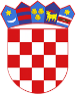 R  E  P  U  B  L  I  K  A    H  R  V  A  T  S  K  APOŽEŠKO-SLAVONSKA ŽUPANIJAGRAD POŽEGA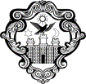 GRADSKO VIJEĆEKLASA: 024-02/23-01/3URBROJ: 2177-1-02/01-23-4Požega, 25. svibnja 2023.IZVOD IZ ZAPISNIKAsa 20. sjednice Gradskog vijeća Grada Požege, održane dana, 25. svibnja 2023. godine (četvrtak), s početkom u 16,00 sati, u Gradskoj vijećnici, Trg Sv. Trojstva 1, Požega.SJEDNICI SU NAZOČNI: Matej Begić, Hrvoje Ceranić, Miroslav Crnjac, Magdalena Turkalj Čorak, Stjepan Golić, Tomislav Hajpek, Ante Kolić, Dijana Krpan, Valentina Matijašević, Josip Matković, Ivan Peharda, Silvija Sertić (na video linku), Antonio Šarić, Ivana Šimleša i dr.sc. Dinko Zima.SJEDNICI NISU NAZOČNI: Ivana Bouček, Mitar Obradović, Miroslav Penava i Martina Vlašić Iljkić.OSTALI NAZOČNI: dr.sc. Željko Glavić, gradonačelnik, dr. sc. Borislav Miličević, zamjenik gradonačelnika, Ljiljana Bilen, pročelnica Upravnog odjela za samoupravu, Maja Petrović, pročelnica Upravnog odjela za imovinsko-pravne poslove, Klara Miličević, pročelnica Upravnog odjela za imovinsko-pravne poslove, Andreja Menđel, pročelnica Upravnog odjela za komunalne djelatnosti i gospodarenje, Slavica Kruljac, pročelnica Upravnog odjela za financije i proračun, Ivana Šimunović, voditeljica Službe za unutarnju reviziju te predstavnici sredstava za informiranje.LJILJANA BILEN - pročelnica Upravnog odjela za samoupravu Grada Požege proziva po abecednom redu izabrane vijećnike i konstatira da je na današnjoj sjednici od ukupno 19 vijećnika Gradskog vijeća Grada Požege nazočno 15 vijećnika od kojih je vijećnica Silvija Sertić prisutna na sjednici putem video linka.PREDSJEDNIK - konstatira da je na sjednici Gradskog vijeća Grada Požege postignut kvorum i da se može nastaviti s radom sjednice. VIJEĆNIČKA PITANJA (u trajanju od 1/2 sata):1.	Vijećnik ANTONIO ŠARIĆPostavlja pitanje Mateju Begiću, predsjedniku Gradskog vijeća Grada Požege. Napominje, da nije nazočio sjednici kada se glasovalo o promjeni Poslovnika kojom se tražilo da se sjednice prenose putem You tube kanala te da je u listopadu 2022. godine na sjednici prvi puta istaknuo navedeni prijedlog za izmjenu Poslovnika, s kojim se složio i predsjednik Gradskog vijeća, odnosno rekao je da će isti podržati. Zanima ga, zašto je predsjednik Gradskog vijeća Grada Požege promijenio svoj prvotni stav.Predsjednik Gradskog vijeća MATEJ BEGIĆ Odgovara vijećniku da se svega treba prisjetiti, da je nazočio sjednici Odbora za statutarno-pravna pitanja i da podržava stav Odbora u svezi predloženih izmjena Poslovnika. U svezi postavljenog pitanja, vijećniku će se dostaviti pisani odgovor.2.	Vijećnik TOMISLAV HAJPEK Postavlja pitanje u svezi točke koja je bila na prošloj sjednici Gradskog vijeća, koja se odnosi na donošenje odluke o jednokratnoj novčanoj pomoći sugrađanima sa slabijim imovinskim statusom kojom je obuhvaćena i skupina hrvatskih branitelja koji primaju naknadu za nezaposlene hrvatske branitelje. Navodi, da ima informaciju da je netko iz Grada kontaktirao voditelja Miroslava Bagarića u Županji da dostavi popis Gradu kako bi se „kontaktirali branitelji radi predaje zahtjeva, ali to se nije dogodilo budući je samo trinaest branitelja podnijelo zahtjev“. Vijećnika zanima zašto branitelji nisu kontaktirani i zašto je za branitelje uvjet bila dobna granica „više od 50 godina starosti“ te predlaže da se navedeno ispravi.Pročelnica MAJA PETROVIĆOdgovorila je vijećniku kako nitko nije zvao branitelje, jer to nije sukladno Odluci koju je usvojena na prošloj sjednici Gradskog vijeća. Istaknula je da je kontaktirala Županiju radi dostave popisa branitelja kako branitelji ne bi morali dokazivati svoj status, ali popis je sadržavao samo ime i prezime i OIB. Nadalje navodi „da je i sama iznenađena jer pristiglo samo 13 prijava od strane branitelja unatoč tome što je Javni poziv bio objavljen na službenim stranicama Grada i u medijima“.4.	Vijećnik dr.sc. DINKO ZIMA Pita Gradonačelnika zašto se ne održava područje Senjak koje je obnovljeno 2015. godine iz sredstva Grada te ističe da je „riječ o području u blizini Kirovog mlina na kojemu su pokopane žrtve ustaškog terora, gdje je bio ustaški logor 1941. godine“.GRADONAČELNIK Odgovora vijećniku da je navedeno područje prošle godine pokošeno i da trenutno nema saznanja u kavom je stanju. Potom dodaje, da će nadležna gradska služba utvrditi o kakvom se problemu radi na toj lokaciji.5.	Vijećnik TOMISLAV HAJPEKPita Gradonačelnika kakvi su razmjeri štete na Sajmištu, vezano uz nedavno nevrijeme.GRADONAČELNIKOdgovara vijećniku da razmjeri štete nisu veliki te da po stvarnim podatcima nisu dovoljni za proglašavanje elementarne nepogode. Nadalje dodaje, da je nekoliko kuća stradalo zbog prodora vode u podrum i nastale su samo manje štete, a građanima koji su imali veće štete i koji su lošijeg  financijskog  stanja Grad će pomoći na temelju dostavljane prijave.6.	Vijećnik ANTONIO ŠARIĆPostavlja pitanje vezano uz Program građenja komunalne infrastrukture za 2023. godinu vezano uz kategoriju nerazvrstanih cesta, konkretno u Novom Selu, u Požegi ulice - Vinka Paulskog, Zrinke Kunc, Vilare i u Mihaljevićima Vinogradska ulica. Pita: „ U kojoj fazi smo sa tim, do kuda smo došli i da li se radi išta na tim predviđenim cestama ?“Pročelnica ANDREJA MENĐEL Odgovara vijećniku da je za uređenje navedenih nerazvrstanih cesta objavljen postupak javne nabave i to za Vinogradsku ulicu u Mihaljevcima i za Frankopansku ulicu kod staze Vilare, dok se za  Vinorodnu ulicu u Novom Selu rješavaju imovinsko-pravni odnosi, a nakon toga pokrenut će se postupak za ishođenje građevinske dozvole.7.	Vijećnik JOSIP MATKOVIĆPostavlja pitanje Gradonačelniku: „Dokle se stiglo s projektima vezanim uz izgradnju Dječjeg vrtića u Požegi i u Mihaljevcima ?“.GRADONAČELNIKOdgovara vijećniku da je Grad dobio Ugovor za Dječji vrtić u Požegi prije nešto manje od   mjesec dana, da za isti Grad ima građevinsku dozvolu, sve projekte - glavni, izvedbeni i troškovnik te  da je objavljen natječaj za rušenje starog vrtića i kuće koja je kasnije kupljena. Potom dodaje, da se  sljedeći tjedan planira raspasati natječaj za izvođenje radova na izgradnji vrtića i isti bi trebali početi ovoga ljeta, a završiti do kraja sljedeće godine. Što se tiče izgradnje vrtića u Mihaljevcima, ističe  da je Grad i za taj vrtić dobio Ugovor, da je početak radova vezan uz usvajanje Prostornog plana u Županiji kojim je za nekretninu na kojoj će se vrtić graditi predviđena namjena za predškolski odgoj umjesto dosadašnje školske i sportske namjene. Nadalje dodaje, da će se nakon usvajanja Prostornog podnijeti  zahtjev za izdavanje građevinske dozvole, a s gradnjom se planira početi krajem ove godine, odnosno najkasnije tijekom sljedeće godine. 8.	Vijećnik TOMISLAV HAJPEKPitanje je vezano uz projekt Hrvatskih voda i izgradnju retencija na lokaciji „Pakao“ čija se realizacija očekuje kroz četiri ili pet godina te vijećnik pita Gradoanečlnika: „Kako će se naselje Vidovci i dio naselja Dervišage u tom periodu zaštiti od oborinskih voda i da li se kanali i potoci u tim naseljima održavaju ?“ GRADONAČELNIKOdgovara vijećniku da je je realizacija spomenutog projekta vezana uz donošenje Prostornog plana Županije i da je održavanje kanala i potoka u spomenutim naseljima u ingerenciji Hrvatskih voda. Potom ističe da građani odlaganjem otpada uz kanale i potoke onečišćavaju iste i time ih čine  nepropusnim prilikom većih oborina.9.	Vijećnik ANTE KOLIĆPostavlja pitanje Gradonačelniku: „U kojoj je fazi Projekt Energetske učinkovitosti javne rasvjete“.GRADONAČELNIKOdgovara vijećniku Koliću da je navedeni projekt završen, da je Gradu dostavljena okončana situacija od 9.300.000,00 eura s PDV-om te ističe: „Što se tiče cijene, Grad će od HBOR-a uzeti 8.000.000,00 kuna, a razlika će se platiti sredstvima planiranim u Proračunu. Očekujem, da će se do kraja mandata HBOR-u vratiti iznos od 8.000.000,00 kuna, a učinkovita javna rasvjeta po ovoj LED tehnologiji nije izmišljena da svijetli bolje, nego da svijetli jeftinije“ te da će se sljedeće godine u ovo doba moći vidjeti  „kolika je razlika u cijeni potrošnje struje prije i sada“. Vijećnik ANTONIO ŠARIĆ Vezano uz pitanje vijećnika Kolića, pita Gradonačelnika: „Da li se rasvjetna tijela mogu na daljinsko upravljanje kontrolirati, da smo to stavili kao obvezu kod izvođenja. Da li se na takav način kod tog daljinskog upravljanja regulira snaga ili se regulira isključivo da taj rasvjetni stup radi ili ne radi.“ GRADONAČELNIKOdgovora vijećniku Šariću da se radi o postojećem projektu u kojem je bilo predviđeno daljinsko upravljanje koje nije izvedeno, jer je HEP od samog početka radova izvijestio Grad da ne dopušta stavljanje uređaja za daljinsko upravljanje u svoje trafo stanice. Napominje, da nije riječ o projektu, već o dosta skupom troškovniku za daljinsko upravljanje i da je Grad zahtijevao „ugradnju lampi koje su pripremljene za pametno upravljanje, i tako su ugrađene“. Potom dodaje, da je isto za Grad skupo i neprihvatljivo, jer bi  Grad za upravljanje preko SIM kartica svaki mjesec trebao izdvojiti  više od 30.000,00 kuna, odnosno oko 500.000 kuna godišnje što nije u skalu s planiranim iznosom od   400.000,00 kuna.IZVOD IZ ZAPISNIKAPREDSJEDNIK - stavlja na glasovanje Izvod iz zapisnika sa 19. sjednice Gradskog vijeća Grada Požege koja je održana  12. travnja 2023. godine i konstatira da je predmetni izvod iz zapisnika jednoglasno usvojen (15 glasova za).DNEVNI REDPREDSJEDNIK - predlaže dnevni red, te pita ima li prijedloga da se nešto izostavi iz dnevnog reda, te potom pita da li ima prijedloga za nadopunu dnevnog reda.PREDSJEDNIK - daje na glasovanje dnevni red i konstatira da je jednoglasno usvojen (s 15 glasova za) sljedeći:D N E V N I   R E D:1.	Izvješće će o korištenju proračunske zalihe za razdoblje od 1. siječnja do 31. ožujka 2023. godine2.	Prijedlog Godišnjeg  izvještaja o izvršenju Proračuna Grada Požege za 2022. godinu3.a)	Izvješće o izvršenju Programa održavanja komunalne infrastrukture u Gradu Požegi i prigradskim naseljima za 2022. godinub)	Izvješće o izvršenju Programa građenja objekata i uređaja komunalne infrastrukture za 2022. godinu4.a)	Izvješće o realizaciji Programa javnih potreba u kulturi u Gradu Požegi za 2022. godinub)	Izvješće o realizaciji Programa javnih potreba u predškolskom odgoju i školstvu u Gradu Požegi za 2022. godinu c)	Izvješće o realizaciji Programa javnih potreba u sportu u Gradu Požegi za 2022. godinu d)	Izvješće o realizaciji Programa javnih potreba u socijalnoj skrbi u Gradu Požegi za 2022. godinue)	Izvješće o realizaciji Programa javnih potreba u turizmu i ostalih udruga i društava građana u Gradu Požegi za 2022. godinu5.	Prijedlog Odluke o stavljanju izvan snage Odluke o uvjetima, načinu i postupku prodaje stanova u vlasništvu Grada Požege 6.	Prijedlog Odluka o davanju na upravljanje Odmarališta u Baškoj Trgovačkom društvu AURETIS POŽEGA d.o.o. agenciji za umjetnost, rekreaciju, edukaciju, turizam i sport 7.	Prijedlog Odluke o odricanju od prava prvokupa za k.č.br. 1369/3, u k.o. Požega8.	Prijedlog Odluke o prihvaćanju na dar prava vlasništva nekretnine k.č.br. 1997, u k.o. Požega 9.	Prijedlog Odluke o prihvaćanju na dar prava vlasništva nekretnina označenih kao k.č.br. 479 i k.č.br. 476/1, u k.o. Požega10.	Prijedlog Odluke o prodaji nekretnine k.č.br. 4485, u k.o. Požega.UTVRĐIVANJE KVORUMAPREDSJEDNIK - utvrđuje da je na sjednici Gradskog vijeća Grada Požege od ukupno 19 vijećnika Gradskog vijeća Grada Požege i dalje prisutno 15 vijećnika od kojih je vijećnica Silvija Sertić prisutna putem video linka.Nakon utvrđenog kvoruma i usvojenog Dnevnog reda prelazi se na rad po točkama dnevnog reda.Ad. 1.Izvješće će o korištenju proračunske zalihe za razdoblje od 1. siječnja do 31. ožujka 2023. godinePREDSJEDNIK - poziva Gradonačelnika da obrazloži ovu točku dnevnog reda.SLAVICA KRULJAC - daje kratko obrazloženje ove točke dnevnog reda.PREDSJEDNIK - otvara raspravu.PREDSJEDNIK - zaključuje raspravu, daje na glasovanje Zaključak o korištenju proračunske zalihe za razdoblje od 1. siječnja do 31. ožujka 2023 godine te konstatira da je Gradsko vijeće Grada Požege, bez rasprave, jednoglasno (s 15 glasova za) usvojilo Z A K L J U Č A Ko usvajanju Izvješća o korištenju proračunske zalihe za razdobljeod 1. siječnja do 31. ožujka 2023. godineI.Gradsko vijeće Grada Požege usvaja Izvješće o korištenju proračunske zalihe za razdoblje od 1. siječnja do 31. ožujka 2023. godine.II.Ovaj će se Zaključak objaviti u Službenim novinama Grada Požege.Ad 2.Prijedlog Godišnjeg  izvještaja o izvršenju Proračuna Grada Požege za 2022. godinuPREDSJEDNIK - daje riječ Gradonačelniku koji potom daje riječ Slavici Kruljac, pročelnici Upravnog odjela za financije i proračun kako bi obrazložila ovu točku dnevnog reda.SLAVICA KRULJAC - daje kratko obrazloženje ove točke dnevnog reda. PREDSJEDNIK - otvara raspravu. U raspravi je sudjelovao vijećnik dr.sc. Dinko Zima. PREDSJEDNIK - zaključuje raspravu, daje na glasovanje Godišnji izvještaj o izvršenju Proračuna Grada Požege za 2022. godinu te konstatira da je Gradsko vijeće Grada Požege, većinom glasova (s 10 glasova za, s 3 glasa protiv i 2 suzdržana glasa), usvojiloGODIŠNJI IZVJEŠTAJ O IZVRŠENJU PRORAČUNA GRADA POŽEGE ZA 2022. GODINUI.	UVODNE ODREDBEČlanak 1.Godišnji izvještaj o izvršenju proračuna Grada Požege za 2022. godinu sadrži:opći dio proračuna koji čini Račun prihoda i rashoda i Račun financiranja na razini odjeljka ekonomske klasifikacije (prilog tablice),posebni dio proračuna po organizacijskoj i programskoj klasifikaciji te razini odjeljka ekonomske klasifikacije (prilog tablice),izvještaj o zaduživanju na domaćem i stranom tržištu novca i kapitala,izvještaj o korištenju proračunske zalihe,izvještaj o izvršenim preraspodjelama,izvještaj o danim jamstvima i izdacima po jamstvima,obrazloženje ostvarenja prihoda i primitaka, rashoda i izdatakaizvještaj o stanju potraživanja i dospjelih obveza te o stanju potencijalnih obveza po osnovi sudskih sporovaizvještaj o danim zajmovima i potraživanjima po danim zajmovima.II.	OPĆI DIOČlanak 2.Opći dio godišnjeg izvještaja o izvršenju Proračuna Grada Požege za 2022. godinu (u daljnjem tekstu: Godišnji izvještaj o izvršenju Proračuna) sadrži:RAČUN PRIHODA I RASHODARAČUN FINANCIRANJAUKUPNI DONOS VIŠKA/MANJKA IZ PRETHODNE(IH) GODINAČlanak 3.U izvještajnom razdoblju ukupni prihodi i primici proračuna Grada Požege ostvareni su u iznosu 159.876.563,92 kn, a ukupni rashodi i izdaci u iznosu 145.763.866,15 kn. Iz navedenog proizlazi tekući višak u iznosu 14.112.697,77 kn, što sa prenesenim viškom iz prethodnih proračunskih godina u iznosu 10.372.591,63 kn, čini ukupni višak od 24.485.289,40 kn.Članak 4.Prihodi i rashodi, te primici i izdaci na razini odjeljka ekonomske klasifikacije utvrđuju se u Računu prihoda i rashoda i Računu financiranja.III.	POSEBNI DIOČlanak 5.Rashodi poslovanja i rashodi za nabavu nefinancijske imovine u Proračunu Grada Požege ostvareni u ukupnom iznosu 142.639.354,87 kn i izdaci za financijsku imovinu i otplate zajmova ostvareni u iznosu 3.124.511,28 kn raspoređuju se po programima u Posebnom dijelu Proračuna.IV.	ZAVRŠNE ODREDBEČlanak 6.Godišnji izvještaj o izvršenju Proračuna Grada Požege za 2022. godinu objaviti će se u Službenim novinama Grada Požege, te na internetskim stranicama Grada Požege (www.pozega.hr). Ad 3.a) Izvješće o izvršenju Programa održavanja komunalne infrastrukture u Gradu Požegi i prigradskim naseljima za 2022. godinuPREDSJEDNIK - poziva Gradonačelnika kao ovlaštenog predlagatelja da obrazloži ovu točku dnevnog reda.GRADONAČELNIK - daje riječ Andreji Menđel, pročelnici Upravnog odjela za komunalne djelatnosti i gospodarenje da obrazloži ovu točku dnevnog reda.ANDREJA MENĐEL  - daje kratko obrazloženje ove točke dnevnog reda.PREDSJEDNIK - otvara raspravu.PREDSJEDNIK - zaključuje raspravu, daje na glasovanje Izvršenje Programa održavanja komunalne infrastrukture Gradu Požegi i prigradskim naseljima za 2022. godinu te konstatira da je Gradsko vijeće Grada Požege, bez rasprave, većinom glasova (s 12 glasova za i s 3 glasa protiv), usvojiloZ A K L J U Č A Ko prihvaćanju Izvješća o izvršenju Programa održavanja komunalne infrastrukture u Gradu Požegi i prigradskim naseljima za 2022. godinuI.Gradsko vijeće Grada Požege prihvaća Izvješće o izvršenju Programa održavanja komunalne infrastrukture u Gradu Požegi i prigradskim naseljima za 2022. godinu.II.Ovaj će se Zaključak objaviti u Službenim novinama Grada Požege.b) Izvješće o izvršenju Programa građenja objekata i uređaja komunalne infrastrukture za 2022. godinuPREDSJEDNIK - poziva Gradonačelnika kao ovlaštenog predlagatelja da obrazloži ovu točku dnevnog reda.GRADONAČELNIK - daje riječ Andreji Menđel, pročelnici Upravnog odjela za komunalne djelatnosti i gospodarenje da obrazloži ovu točku dnevnog reda.ANDREJA MENĐEL  - daje kratko obrazloženje ove točke dnevnog reda.PREDSJEDNIK - otvara raspravu.PREDSJEDNIK - zaključuje raspravu, daje na glasovanje Izvršenje Programa građenja objekata i uređaja komunalne infrastrukture za 2022. godinu te konstatira da je Gradsko vijeće Grada Požege, bez rasprave, većinom glasova (s 10 glasova za, s 3 glasa protiv i s 2 suzdržana glasa), usvojilo I Z V J E Š Ć E o izvršenju Programa građenja objekata i uređaja komunalne infrastrukture za 2022. godinuI.Tijekom 2022. godine izvedeni su radovi na izgradnji:nerazvrstanih cesta javnih prometnih površine na kojima nije dopušten promet motornih vozilajavnih parkiralištajavne rasvjeteuređenju javnih zelenih površinaulaganja u autobusna stajalištaradovi na gradskim grobljimaPLANIRANA SREDSTVAPLANIRANI RADOVI:GRAĐEVINE KOMUNALNE INFRASTRUKTURE KOJE ĆE SE GRADITI U UREĐENIM  DIJELOVIMA GRAĐEVINSKOG PODRUČJAPOSTOJEĆE GRAĐEVINE KOMUNALNE INFRASTRUKTURE KOJE ĆE SE REKONSTRUIRATI I NAČIN REKONSTRUKCIJEPLANIRANI IZNOS PO STAVKAMAAd 4.Izvješće o realizaciji Programa javnih potreba u kulturi u Gradu Požegi za 2022. godinuPREDSJEDNIK - poziva Gradonačelnika kao ovlaštenog predlagatelja da obrazloži ovu točku dnevnog reda.GRADONAČELNIK - daje riječ Maji Petrović, pročelnici Upravnog odjela za društvene djelatnosti da obrazloži ovu točku dnevnog reda.MAJA PETROVIĆ  - daje kratko obrazloženje ove točke dnevnog reda.Vijećnik Josip Matković u 16,50 sati vijećnik izlazi iz gradske vijećnice. PREDSJEDNIK - konstatira da je na sjednici sada nazočno 14 vijećnika Gradskog vijeća Grada Požege.PREDSJEDNIK - otvara raspravu.Vijećnica Martina Vlašić Iljkić u 16,53 sati dolazi na sjednicu Gradskog vijeća Grada Požege Vijećnik Josip Matković  u 16,53 sati se vraća u gradsku vijećnicu na sjednicu Gradskog vijeća Grada Požege.PREDSJEDNIK - konstatira da je sada na sjednici Gradskog vijeća Grada Požege prisutno 16 vijećnika od ukupno 19 vijećnika Gradskog vijeća Grada Požege. PREDSJEDNIK - zaključuje raspravu, daje na glasovanje Izvješće o realizaciji Programa javnih potreba u kulturi u Gradu Požegi za 2022. godinu te konstatira da je Gradsko vijeće Grada Požege, bez rasprave, većinom glasova (s 10 glasova za, s 4 glasa protiv i s 2 suzdržana glasa), usvojilo.Z A K L J U Č A Ko prihvaćanju Izvješća o realizaciji Programa javnih potreba u kulturi u Gradu Požegi za 2022. godinuI.Gradsko vijeće Grada Požege prihvaća Izvješće o realizaciji programa javnih potreba u kulturi u Gradu Požegi za 2022. godinu.II.Ovaj će se Zaključak objaviti u Službenim novinama Grada Požege.b) Izvješće o realizaciji Programa javnih potreba u predškolskom odgoju i školstvu u Gradu Požegi za 2022. godinuPREDSJEDNIK - poziva Gradonačelnika kao ovlaštenog predlagatelja da obrazloži ovu točku dnevnog reda.GRADONAČELNIK - daje riječ Maji Petrović, pročelnici Upravnog odjela za društvene djelatnosti da obrazloži ovu točku dnevnog reda.MAJA PETROVIĆ  - daje kratko obrazloženje ove točke dnevnog reda. PREDSJEDNIK - otvara raspravu.PREDSJEDNIK - zaključuje raspravu, daje na glasovanje Izvješće o realizaciji Programa javnih potreba u predškolskom odgoju i školstvu u Gradu Požegi za 2022. godinu te konstatira da je Gradsko vijeće Grada Požege, bez rasprave, većinom glasova (s 10 glasova za, s 4 glasa protiv i s 2 suzdržana glasa), usvojilo Z A K L J U Č A Ko prihvaćanju Izvješća o realizaciji Programa javnih potreba u predškolskom odgoju i školstvuu Gradu Požegi za 2022. godinuI.Gradsko vijeće Grada Požege prihvaća Izvješće o realizaciji Programa javnih potreba u predškolskom odgoju i školstvu u Gradu Požegi za 2022. godinu.II.Ovaj će se Zaključak objaviti u Službenim novinama Grada Požege.c) Izvješće o realizaciji Programa javnih potreba u sportu u Gradu Požegi za 2022. godinu PREDSJEDNIK - poziva Gradonačelnika kao ovlaštenog predlagatelja da obrazloži ovu točku dnevnog reda.GRADONAČELNIK - daje riječ Maji Petrović, pročelnici Upravnog odjela za društvene djelatnosti da obrazloži ovu točku dnevnog reda.MAJA PETROVIĆ  - daje kratko obrazloženje ove točke dnevnog reda.PREDSJEDNIK - otvara raspravu.PREDSJEDNIK - zaključuje raspravu, daje na glasovanje Izvješće o realizaciji Programa javnih potreba u sportu u Gradu Požegi za 2022. godinu te konstatira da je Gradsko vijeće Grada Požege, bez rasprave, većinom glasova (s 10 glasova za, s 4 glasa protiv i s 2 suzdržana glasa), usvojiloZ A K L J U Č A Ko prihvaćanju Izvješća o realizaciji Programa javnih potreba u sportu u Gradu Požegi za 2022. godinuI.Gradsko vijeće Grada Požege prihvaća Izvješće o realizaciji Programa javnih potreba u sportu  u Gradu Požegi za 2022. godinu.II.Ovaj će se Zaključak objaviti u Službenim novinama Grada Požege.d) Izvješće o realizaciji Programa javnih potreba u socijalnoj skrbi u Gradu Požegi za 2022. godinuPREDSJEDNIK - poziva Gradonačelnika kao ovlaštenog predlagatelja da obrazloži ovu točku dnevnog reda. GRADONAČELNIK - daje riječ Maji Petrović, pročelnici Upravnog odjela za društvene djelatnosti da obrazloži ovu točku dnevnog reda.MAJA PETROVIĆ  - daje kratko obrazloženje ove točke dnevnog reda.PREDSJEDNIK - otvara raspravu.PREDSJEDNIK - zaključuje raspravu, daje na glasovanje Izvješće o realizaciji Programa javnih potreba u socijalnoj skrbi u Gradu Požegi za 2022. godinu te konstatira da je Gradsko vijeće Grada Požege, bez rasprave, većinom glasova (s 10 glasova za, s 4 glasa protiv i s 2 suzdržana glasa), usvojiloZ A K L J U Č A Ko prihvaćanju Izvješća o realizaciji Programa javnih potreba u socijalnoj skrbi  u Gradu Požegi za 2022. godinuI.Gradsko vijeće Grada Požege prihvaća Izvješće o realizaciji Programa javnih potreba u socijalnoj skrbi u Gradu Požegi za 2022. godinu.II.Ovaj će se Zaključak objaviti u Službenim novinama Grada Požege.e) Izvješće o realizaciji Programa javnih potreba u turizmu i ostalih udruga i društava građana u Gradu Požegi za 2022. godinuPREDSJEDNIK - poziva Gradonačelnika kao ovlaštenog predlagatelja da obrazloži ovu točku dnevnog reda. GRADONAČELNIK - daje riječ Maji Petrović, pročelnici Upravnog odjela za društvene djelatnosti da obrazloži ovu točku dnevnog reda.MAJA PETROVIĆ  - daje kratko obrazloženje ove točke dnevnog reda.PREDSJEDNIK - otvara raspravu.PREDSJEDNIK - zaključuje raspravu, daje na glasovanje Izvješće o realizaciji Programa javnih potreba u turizmu i ostalih udruga i društava građana u Gradu Požegi za 2022. godinu te konstatira da je Gradsko vijeće Grada Požege, bez rasprave, većinom glasova (s 10 glasova za, s 4 glasa protiv i s 2 suzdržana glasa), usvojiloZ A K L J U Č A Ko prihvaćanju Izvješća o realizaciji Programa javnih potreba u turizmu i ostalih udruga i društava građana u Gradu Požegi za 2022. godinuI.Gradsko vijeće Grada Požege prihvaća Izvješće o realizaciji Programa javnih potreba u turizmu i ostalih udruga i društava građana u Gradu Požegi za 2022. godinu.II.Ovaj će se Zaključak objaviti u Službenim novinama Grada Požege.Ad 5.Prijedlog Odluke o stavljanju izvan snage Odluke o uvjetima, načinu i postupku prodaje stanova u vlasništvu Grada PožegePREDSJEDNIK - poziva Gradonačelnika kao ovlaštenog predlagatelja da obrazloži ovu točku dnevnog reda.GRADONAČELNIK - daje riječ Klari Miličević, pročelnici Upravnog odjela za imovinsko pravne poslove da obrazloži ovu točku dnevnog reda.KLARA MILIČEVIĆ - daje kratko obrazloženje ove točke dnevnog reda.PREDSJEDNIK - otvara raspravu.U raspravi je sudjelovao vijećnik dr. sc. Dinko Zima.PREDSJEDNIK - zaključuje raspravu, daje na glasovanje Odluku o stavljanju izvan snage Odluke o uvjetima, načinu i postupku prodaje stanova u vlasništvu Grada Požege te konstatira da je Gradsko vijeće Grada Požege, većinom glasova (s 10 glasova za i sa 6 suzdržanih glasova), usvojilo O D L U K Uo stavljanu izvan snage Odluke o uvjetima, načinu i postupku prodaje stanova u vlasništvu Grada PožegeI.Ovom Odlukom stavlja se izvan snage Odluke uvjetima, načinu i postupku prodaje stanova u vlasništvu Grada Požege (Službene novine Grada Požege, broj: 10/05. i 18/09).II.Ova Odluka stupa na snagu danom donošenja, a objavit će se u Službenim novinama Grada Požege.Ad 6.Prijedlog Odluke o davanju na upravljanje Odmarališta u Baškoj Trgovačkom društvu AURETS POŽEGA d.o.o. agenciji za umjetnost, rekreaciju, edukaciju, turizam i sportuPREDSJEDNIK - poziva Gradonačelnika kao ovlaštenog predlagatelja da obrazloži ovu točku dnevnog reda. GRADONAČELNIK - daje riječ Klari Miličević, pročelnici Upravnog odjela za imovinsko pravne poslove da obrazloži ovu točku dnevnog reda.KLARA MILIČEVIĆ - daje kratko obrazloženje ove točke dnevnog reda.PREDSJEDNIK - otvara raspravu.U raspravi su sudjelovali vijećnici Antonio Šarić i dr. sc. Dinko Zima.PREDSJEDNIK - zaključuje raspravu, daje na glasovanje Odluku o davanju na upravljanje Odmarališta u Baškoj Trgovačkom društvu AURETIS POŽEGA d.o.o. agenciji za umjetnost, rekreaciju, edukaciju, turizam i sport te konstatira da je Gradsko vijeće Grada Požege, jednoglasno (sa 16 glasova za), usvojiloO D L U K Uo davanju na upravljanje Odmarališta u Baškoj Trgovačkom društvu AURETIS POŽEGA d.o.o. agenciji za umjetnost, rekreaciju, edukaciju, turizam i sport I.Trgovačkom društvu AURETIS POŽEGA d.o.o. agenciji za umjetnost, rekreaciju, edukaciju, turizam i sport, s registriranim sjedištem na adresi Trg Svetog Trojstva 1, 34000 Požega (u nastavku teksta: društvo AURETIS POŽEGA d.o.o.), daje se na upravljanje Dječje odmaralište u Baškoj, nekretnine u vlasništvu Grada Požege.Nekretnina iz stavka 1. ove točke nalazi se u Baškoj, na otoku Krku na adresi Emila Geistlicha 44, a u zemljišne knjige je upisna kao k.č.br. 3302, k.o. Baška-Nova, zk.ul.br. 2917. II.Nekretnina opisna u točki I. ove Odluke daje se na upravljanje društvu AURETIS POŽEGA d.o.o. bez naknade i na neodređeno vrijeme, a nekretninom društvo AURETIS POŽEGA d.o.o. upravlja i istu može koristiti samo za potrebe svojih djelatnosti za koje je registrirano pri upisu u Sudski registar Trgovačkog suda u Osijeku, Stalna služba u Slavonskom Brodu. III.Na temelju ove Odluke između Grada Požege i društva AURETIS POŽEGA d.o.o. zaključit će se Ugovor o upravljanju nekretninom kojim će se urediti međusobna prava i obveze, a Gradonačelnik Grada Požege se ovlašćuje za potpis predmetnog ugovora.IV.Ova Odluka stupa na snagu danom donošenja, a objaviti će se u Službenim novinama Grada Požege.Ad 7.Prijedlog Odluke o odricanju od prava prvokupa za k.č.br.1369/3, u k.o. PožegaPREDSJEDNIK - poziva Gradonačelnika kao ovlaštenog predlagatelja da obrazloži ovu točku dnevnog reda.GRADONAČELNIK - daje riječ Klari Miličević, pročelnici Upravnog odjela za imovinsko pravne poslove da obrazloži ovu točku dnevnog reda.KLARA MILIČEVIĆ  - daje kratko obrazloženje ove točke dnevnog reda.PREDSJEDNIK - otvara raspravu.PREDSJEDNIK - zaključuje raspravu, daje na glasovanje Odluku o odricanju od prava prvokupa za k.č.br. 1369/3, u k.o. Požega te konstatira da je Gradsko vijeće Grada Požege, bez rasprave, jednoglasno (sa16 glasova za), usvojilo O D L U K Uo odricanju od prava prvokupa nekretnine k.č.br. 1369/3, u k.o. PožegaI.Grad Požega se odriče svog prava prvokupa kulturnog dobra po ponuđenoj kupoprodajnoj cijeni od 180.000,00 eura (u protuvrijednosti 1.356.210,00 kuna prema fiksnom tečaju konverzije od 7,53450 kuna) i to nekretnine u zemljišne knjige upisane kao: poslovni prostor u prizemlju zgrade sagrađene na k.č.br. 1369/3, koji se sastoji od lokala 40,90 m2, hodnika od 9,70 m2, sanitarija od 2,70 m2, sanitarija od 2,90 m2, kuhinje 19,50 m2, skladišta 2,60 m2, ukupno 78,30 m2, te skladišta u podrumu od 24,85 m2 i sanitarija od 1,85 m2, ukupno 26,70 m2, u elaboratu označeno roza bojom, upisan kao zemljišnoknjižno tijelo A II  i poslovna prostorija u zgradi sagrađenoj na k.č.br. 1369/3, u Babukićevoj ulici, u površini i to bruto od 22,15 m2, upisana kao zemljišnoknjižno tijelo A IIIPoslovni prostori se nalaze u stambeno - poslovnoj zgradi sagrađenoj na k.č.br. 1396/3, opisanoj kao zemljišno knjižno tijelo A I, Kuća u Stjepana Radića, površine 244 m2, upisana u z.k.ul.br. 5263, u k.o. Požega, a kupoprodajna cijena se odnosi i obuhvaća obje nekretnine.II.Ova Odluka će se objaviti u Službenim novinama Grada Požege.Ad 8.Prijedlog Odluke o prihvaćanju na dar prava vlasništva nekretnine k.č.br. 1997, u k.o. PožegaPREDSJEDNIK - poziva Gradonačelnika kao ovlaštenog predlagatelja da obrazloži ovu točku dnevnog reda.GRADONAČELNIK - daje kratko obrazloženje ove točke dnevnog reda.PREDSJEDNIK - otvara raspravu.U raspravi je sudjelovala vijećnica Martina Vlašić Iljkić, vijećnici Tomislav Hajpek, Ante Kolić i dr.sc. Dinko Zima, te vijećnik Josip Matković.PREDSJEDNIK - zaključuje raspravu, daje na glasovanje Odluku o  prihvaćanju na dar prava vlasništva nekretnine k.č.br. 1997, u k.o. Požega te konstatira da je Gradsko vijeće Grada Požege, većinom glasova  (s 14 glasova za i s 2 suzdržana glasa), usvojiloO D L U K Uo prihvaćanju na dar prava vlasništva nekretnine k.č.br. 1997,  u k.o. PožegaI.Ovom Odlukom Grad Požega, Trg Sv. Trojstva 1, 34000 Požega prihvaća na dar pravo vlasništva nekretnine označene kao k.č.br. 1997, upisane u zk.ul.br. 7661 zemljišne knjige u katastarskoj općini Požega.Nekretnina iz stavka 1. ove točke upisana je u zemljišne knjige kao vlasništvo Trgovačkog društva KOMUNALAC POŽEGA d.o.o., Vukovarska 8, 34000 Požega, a u naravi predstavlja zgradu tržnice u Požegi.II.Ova Odluka o prihvaćanju darovanja prava vlasništva nekretnine donosi se za potrebe Grada Požege i u svrhu realizacije projekta „Rekonstrukcija Trga Svetog Trojstva u Požegi“.III.Na temelju ove Odluke između Grada Požege i Trgovačkog društva KOMUNALAC POŽEGA d.o.o. sklopit će se ugovor o darovanju nekretnine kojim će ugovorne strane utvrditi svoja međusobna prava i obveze.Gradonačelnik Grada Požege se ovlašćuje na potpis ugovora o darovanju.IV.Ova Odluka stupa na snagu danom donošenja, a objavit će se u Službenim novinama Grada Požege.Ad 9.Prijedlog Odluke  o prihvaćanju na dar prava vlasništva nekretnina označenih kao k.č.br. 479 i k.č.br.476/1 , u k.o. PožegaPREDSJEDNIK - poziva Gradonačelnika kao ovlaštenog predlagatelja da obrazloži ovu točku dnevnog reda.GRADONAČELNIK - daje kratko obrazloženje ove točke dnevnog reda.PREDSJEDNIK - otvara raspravu.U raspravi su sudjelovali vijećnici dr.sc. Dinko Zima i Ante Kolić.PREDSJEDNIK - zaključuje raspravu, daje na glasovanje Odluku o prihvaćanju na dar prava vlasništva nekretnina označenih kao k.č.br. 479 i k.č.br. 476/1, u k.o. Požega te konstatira da je Gradsko vijeće Grada Požege, većinom glasova  (s 14 glasova za i s 2 suzdržana glasa), usvojiloO D L U K Uo prihvaćanju na dar prava vlasništva nekretnina označenih kao k.č.br. 479 i k.č.br. 476/1, u k.o. PožegaI.Ovom Odlukom Grad Požega, Trg Sv. Trojstva 1, 34000 Požega, prihvaća na dar pravo vlasništva nekretnina označenih kao k.č.br. 479 i k.č.br. 476/1, obje upisane u zk.ul.br. 7661 zemljišne knjige u katastarskoj općini Požega.Nekretnine iz stavka 1. ove točke upisane su u zemljišne knjige kao vlasništvo Trgovačkog društva KOMUNALAC POŽEGA d.o.o., Vukovarska 8, 34000 Požega.II.Ova Odluka donosi se za potrebe Grada Požege i u svrhu realizacije projekta izgradnje atletskog stadiona na području grada Požege.III.Na temelju ove Odluke između Grada Požege i Trgovačkog društva KOMUNALAC POŽEGA d.o.o. sklopit će se ugovor o darovanju nekretnina kojim će ugovorne strane utvrditi svoja međusobna prava i obveze.Gradonačelnik Grada Požege se ovlašćuje na potpis ugovora o darovanju nekretnina. IV.Ova Odluka stupa na snagu danom donošenja, a objavit će se u Službenim novinama Grada Požege.Ad 10.Prijedlog Odluke o prodaji nekretnine k.č.br. 4485, u k.o. PožegaPREDSJEDNIK - poziva Gradonačelnika kao ovlaštenog predlagatelja da obrazloži ovu točku dnevnog reda. GRADONAČELNIK – daje kratko obrazloženje ove točke dnevnog reda.PREDSJEDNIK - otvara raspravu. U raspravi su sudjelovali vijećnici dr.sc Dinko Zima, Antonio Šarić i vijećnica Martina Vlašić Iljkić.PREDSJEDNIK - zaključuje raspravu, daje na glasovanje Odluku o prodaji nekretnine k.č.br. 4485, u k.o. Požega te konstatira da je Gradsko vijeće Grada Požege, većinom glasova (s 10 glasova za, s 4 glasa protiv i s 2 suzdržana glasa) usvojilo O D L U K U o prodaji nekretnine k.č.br. 4485, zk.ul.br. 5390, u k.o. Požega Članak 1.Grad Požega, Trg Sv. Trojstva 1, Požega, donosi Odluku o prodaji nekretnine u vlasništvu Grada Požege, katastarske oznake k.č.br. 4485, opisane kao Industrijska, livada, ukupne površine 2867 m2, upisane u zk.ul.br. 5390, u k.o. Požega.Članak 2.Ukupna tržišna vrijednost nekretnine opisane u članku 1. ove Odluke, utvrđena je Procjembenim elaboratom, broj: N-005/23, sačinjen 4. svibnja 2023. godine od strane stalnog sudskog vještaka i procjenitelja iz Velike, Petra Matijevića i iznosi 45.500,00 eura (u protuvrijednosti 342.819,75 kuna, prema fiksnom tečaju konverzije od 7,53450) i ista predstavlja početnu kupoprodajnu cijenu. Članak 3.Nekretnina iz članka 1. ove Odluke bit će stavljena u prodaju putem javnog natječaja koji postupak provodi Povjerenstvo za provođenje natječaja i druge oblike raspolaganja građevinskim zemljištem u vlasništvu Grada Požege.Javnim natječajem će se odrediti kriteriji za odabir najpovoljnije ponude, na način da će visina ponuđene kupoprodajne cijene iznositi 70% ukupnih bodova pri odabiru, a ostali dodatni i posebni uvjeti iznosit će 30% ukupnih bodova pri odabiru.Ponuđena kupoprodajna cijena ne može biti niža od početne kupoprodajne cijene iz članka 2. ove Odluke.Članak 4.Odabrani ponuditelj/kupac se oslobađa plaćanja komunalne naknade- u prvoj godini nakon izgradnje objekta oslobađaju se 100 %- u drugoj godini nakon izgradnje objekta oslobađaju se 80 %- u trećoj godini nakon izgradnje objekta oslobađaju se 60 %- u četvrtoj godini nakon izgradnje objekta oslobađaju se 40 %- u petoj godini nakon izgradnje objekta oslobađaju se 20 %Odabrani ponuditelj/kupac se oslobađa plaćanja komunalnog doprinosa 100 %Odabrani ponuditelj/kupac se oslobađa plaćanja naknade za priključenje na sustav električneenergije do 11 kW.Odabrani ponuditelj/kupac se oslobađa plaćanja priključka na vodu, kanalizaciju i plin.Članak 5.Rok za ispunjenje dodatnih kriterija i posebnih uvjeta iz javnog natječaja iznosit će najviše tri godine, a u slučaju njihovog neispunjenja od strane kupca, Grad Požega zadržava pravo raskinuti ugovor o kupoprodaji bez obveze vraćanja primljene kupoprodajne cijene.Članak 6. Upravni odjel za imovinsko-pravne poslove zadužuje se za sastavljanje teksta javnog natječaja za prodaju nekretnine sukladno važećim zakonskim odredbama i odlukama Grada Požege. Članak 7.Ova Odluka stupa na snagu danom donošenja, a objavit će se u Službenim novinama Grada Požege.PREDSJEDNIK - zaključuje sjednicu Gradskog vijeća u 17,35 sati.PREDSJEDNIKMatej Begić, dipl.ing.šum.ZAPISNIČARKA:Gordana Gajer22. SJEDNICA GRADSKOG VIJEĆA GRADA POŽEGEIZVOD IZ ZAPISNIKAIzvod iz zapisnika sa 20. sjednice Gradskog vijeća Grada Požegeodržane 25. svibnja 2023. godinerujan 2023.PRIHODI POSLOVANJA159.401.374,71 knPRIHODI OD PRODAJE NEFINANCIJSKE IMOVINE460.829,56 knUkupni prihodi159.862.204,27 knRASHODI POSLOVANJA120.323.501,10 knRASHODI ZA NABAVU NEFINANCIJSKE IMOVINE22.315.853,77 knUkupni rashodi142.639.354,87 knRAZLIKA – VIŠAK/MANJAK17.222.849,40 knPRIMICI OD FINANCIJSKE IMOVINE I ZADUŽIVANJA14.359,65 knIZDACI ZA FINANCIJSKU IMOVINU I OTPLATE ZAJMOVA3.124.511,28 knNETO ZADUŽIVANJE/FINANCIRANJE-3.110.151,63 knC.		RASPOLOŽIVA SREDSTVA IZ PRETHODNIH GODINA10.372.591,63 knVIŠAK/MANJAK + NETO ZADUŽIVANJE/FINANCIRANJE+ RASPOLOŽIVA SREDSTVA IZ PRETHODNIH GODINA24.485.289,40 knRed. brojVrsta prihodaII. Rebalans/knPreraspodjela/knRealizacija/kn1.Općih prihoda i primitaka4.213.787,004.213.787,001.633.067,762.Komunalne naknade2.800.282,002.800.282,001.505.259,833.Komunalnog doprinosa440.000,00440.000,00104.895,514.Šumskog doprinosa200.000,00200.000,0078.993,725.Vodnog doprinosa60.000,0060.000,000,006.Koncesije450.000,00450.000,0061.962,187.Prihod za posebne namjene - parkirališta100.000,00100.000,0016.125,008.Prihod za posebne namjene – grobna naknada80.000,0080.000,0023.011,959.godišnja naknada za uporabu javnih cesta350.000,00350.000,002.112,5010.prihodi od prodaje nefinancijske imovine1.200.000,001.200.000,000,0011.Sredstva MRRFEU2.000.000,002.000.000,000,0012.Sredstva Ministarstva prostornog uređenja, graditeljstva i državne imovine120.000,00120.000,00120.000,0013.Sredstva Ministarstva unutarnjih poslova 700.000,00700.000,000,0014.Šumskog doprinosa - rezultat131.635,00131.635,00131.634,7015.Vodnog doprinosa - rezultat36.933,0036.933,0036.932,8416.Koncesije – rezultat110.483,00110.483,00110.482,8517.godišnja naknada za uporabu javnih cesta -rezultat295.039,00295.039,00295.038,4418.Komunalne naknade - rezultat857.043,00857.043,00857.043,0519.Prihod za posebne namjene: parkirališta -rezultat55.916,0055.916,0055.916,0020.Namjenski primici od zaduživanja8.000.000,008.000.000,000,0021.Donacije0,000,00316.514,55UKUPNO:UKUPNO:22.201.118,0022.201.118,005.348.990,881. NERAZVRSTANE CESTE1. NERAZVRSTANE CESTE1. NERAZVRSTANE CESTE1. NERAZVRSTANE CESTE1. NERAZVRSTANE CESTERed. brojKomunalna infrastrukturaII. Rebalans/knPreraspodjela/knRealizacija/kn1.1.Izgradnja ulice Dobriše Cesarića - nastavak1.380.000,001.380.000,001.337.764,991.1.1.Radovi1.350.000,001.350.000,001.316.639,991.1.2.Nadzor30.000,0030.000,0021.125,001.2.Ulica Zinke Kunc 0,000,000,001.2.1.Izgradnja0,000,000,001.2.2.Nadzor0,000,000,001.3.Ulica Vilare 417.539,00417.539,000,001.3.1.Izgradnja400.000,00400.000,000,001.3.2.Nadzor17.539,0017.539,000,001.4.Ulica Vučjak200.000,00200.000,000,001.4.1.Projektiranje200.000,00200.000,000,001.5.Ulica Sokolova200.000,00200.000,000,001.5.1.Projektiranje200.000,00200.000,000,00Izvori financiranja:1.opći prihodi i primici419.517,00419.517,00419.517,002.komunalna naknada172.500,00172.500,0076.221,473.koncesije450.000,00450.000,0061.962,184.prihodi od prodaje nefinancijske imovine0,000,000,005.godišnja naknada za uporabu javnih cesta50.000,0050.000,002.112,506.pomoći: Ministarstvo unutarnjih poslova700.000,00700.000,000,008.godišnja naknada za uporabu javnih cesta- rezultat295.039,00295.039,00295.038,449.Koncesije - rezultat110.483,00110.483,00110.482,8510.donacije0,000,00316.514,5511.Prihod za posebne namjene -rezultat55.916,00UKUPNO:2.197.539,002.197.539,001.337.764,991.6.Ulica unutar poduzetničke zone zajedno s pripadajućom infrastrukturom100.000,00100.000,000,001.6.1.Izgradnja 100.000,00100.000,000,001.6.2.Nadzor0,000,000,00Izvori financiranja:0,001.opći prihodi i primici50.000,0050.000,000,002.Komunalna naknada50.000,0050.000,000,003.pomoći: Ministarstvo gospodarstva i održivog razvoja0,000,000,001.7.Dodatna ulaganja – mostovi1.520.000,001.520.000,001.371.236,221.7.1.Izgradnja – most u Ulici Matije Gupca u Dervišagi1.350.000,001.350.000,001.346.227,261.7.2.Nadzor - most u Ulici Matije Gupca u Dervišagi25.000,0025.000,0024.987,481.7.3.Vodni doprinos - most u Ulici Matije Gupca u Dervišagi0,000,0021,481.7.4.Projektna dokumentacija – Pj. most - rekreacija145.000,00145.000,000,00Izvor financiranja:1.opći prihodi i primici 446.270,00446.270,00249.005,752.komunalna naknada96.687,0096.687,00145.187,423.komunalna naknada-rezultat857.043,00857.043,00857.043,054.pomoći120.000,00120.000,00120.000,001.8.Dodatna ulaganja – potporni zidovi100.000,00100.000,000,001.8.1Izgradnja100.000,00100.000,000,00Izvor financiranja:1.komunalna naknada100.000,00100.000,000,00UKUPNO:UKUPNO:3.917.539,003.917.539,002.709.001,212. JAVNE PROMETNE POVRŠINE NA KOJIMA NIJE DOPUŠTEN PROMET MOTORNIH VOZILA2. JAVNE PROMETNE POVRŠINE NA KOJIMA NIJE DOPUŠTEN PROMET MOTORNIH VOZILA2. JAVNE PROMETNE POVRŠINE NA KOJIMA NIJE DOPUŠTEN PROMET MOTORNIH VOZILA2. JAVNE PROMETNE POVRŠINE NA KOJIMA NIJE DOPUŠTEN PROMET MOTORNIH VOZILA2. JAVNE PROMETNE POVRŠINE NA KOJIMA NIJE DOPUŠTEN PROMET MOTORNIH VOZILARed. brojKomunalna infrastrukturaII. Rebalans/knPreraspodjela/knRealizacija/kn2.1.Nogostup u Zagrebačkoj ulici364.500,00364.500,0020.000,002.1.1Projektiranje32.000,0032.000,0020.000,002.1.2.Rekonstrukcija 322.500,00322.500,000,002.1.3.Nadzor10.000,0010.000,000,002.2.Pješačka zona100.000,00100.000,000,002.2.1.Projektiranje100.000,00100.000,000,002.2.2.Dodatni radovi uređenja0,000,000,002.2.3.Nadzor0,000,000,002.4.Trg sv. Terezije250.000,00250.000,000,002.4.1.Radovi 250.000,00250.000,000,002.5.Izgradnja šetnice po desnoobalnom nasipu rijeke Orljave33.000,0033.000,0032.715,002.5.1.Radovi33.000,0033.000,0032.715,002.6.Spojna staza u Babinom Viru70.500,0070.500,0084.895,512.6.1.Radovi70.500,0070.500,0084.895,51Izvori financiranja:1.komunalni doprinos390.000,00390.000,00104.895,512.pomoći-Ministarstvo regionalnog razvoja i fondova Europske unije0,000,000,003.prihodi od prodaje nefinancijske imovine0,000,000,004.opći prihodi i primici428.000,00428.000,0032.715,005.opći prihodi i primici - rezultat0,000,000,00UKUPNO:UKUPNO:818.000,00818.000,00137.610,513. JAVNA PARKIRALIŠTA3. JAVNA PARKIRALIŠTA3. JAVNA PARKIRALIŠTA3. JAVNA PARKIRALIŠTA3. JAVNA PARKIRALIŠTARed. brojKomunalna infrastrukturaII. Rebalans/knPreraspodjela/knRealizacija/kn3.1.Parkiralište u Švearovoj ulici20.000,0020.000,000,003.1.1.Projektiranje20.000,0020.000,000,003.2.Parkiralište u Babinom Viru221.500,00221.500,000,003.2.1.Uređenje javne površine200.000,00200.000,000,003.2.2.Nadzor5.000,005.000,000,003.2.3.Projekt16.500,0016.500,0016.125,003.3.Parkiralište - rekreacija314.416,00314.416,000,003.3.1.Radovi314.416,00314.416,000,00Izvor financiranja:1.Prihod za posebne namjene: parkirališta100.000,00100.000,0016.125,002.Opći prihodi i primici100.000,00100.000,000,003.Pomoći300.000,00300.000,000,00UKUPNO:UKUPNO:555.916,00555.916,0016.125,004. GRAĐEVINE I UREĐAJI JAVNE NAMJENE4. GRAĐEVINE I UREĐAJI JAVNE NAMJENE4. GRAĐEVINE I UREĐAJI JAVNE NAMJENE4. GRAĐEVINE I UREĐAJI JAVNE NAMJENE4. GRAĐEVINE I UREĐAJI JAVNE NAMJENERed. brojKomunalna infrastrukturaII. Rebalans / knPreraspodjela/knRealizacija/kn4.1.Izrada i postavljanje autobusnih stajališta50.000,0050.000,000,004.1.1.Radovi50.000,0050.000,000,00Izvor financiranja1. komunalni doprinos50.000,0050.000,000,00UKUPNO:UKUPNO:50.000,0050.000,000,005. JAVNA RASVJETA5. JAVNA RASVJETA5. JAVNA RASVJETA5. JAVNA RASVJETA5. JAVNA RASVJETARed. brojKomunalna infrastrukturaII. Rebalans / knPreraspodjela/knRealizacija/kn5.1.Izgradnja javne rasvjete na šetnici uz Orljavu40.938,0040.938,000,005.1.1.Projektiranje40.938,0040.938,000,005.1.2.Izgradnja 0,000,000,005.1.3.Nadzor0,000,000,005.2.Nužni radovi nakon dovršetka rekonstrukcije mreže od strane HEP-a100.000,00100.000,000,005.2.1.Radovi100.000,00100.000,000,005.3.Javna rasvjeta u Ulici Franje Thauzya35.000,0035.000,0034.800,005.3.1.Radovi35.000,0035.000,0034.800,005.4.Javna rasvjeta u Ulici Josipa Runjanina142.625,00142.625,00141.249,905.4.1.Radovi132.000,00132.000,00130.624,905.4.2.Projektiranje10.625,0010.625,0010.625,005.5.Javna rasvjeta u Ulici Ante Starčevića284.750,00284.750,00282.503,755.5.1.Radovi266.000,00266.000,00263.753,755.5.2.Projektiranje18.750,0018.750,0018.750,005.6.Izgradnja rasvjete uz stazu u Babinom Viru25.000,0025.000,0028.600,005.6.1.Radovi25.000,0025.000,0028.600,005.7Rasvjeta na mostu u Dervišagi30.000,0030.000,000,005.6.2.Radovi30.000,0030.000,000,005.8.Rasvjeta u Odvojku Industrijske ulice prema Reciklažnom dvorištu150.000,00150.000,000,005.8.1.Radovi150.000,00150.000,000,005.9.Energetski ekološki učinkovita javna rasvjeta9.800.000,009.800.000,000,005.9.1.Zamjena rasvjetnih tijela u sustavu javne rasvjete zbog povećanja energetske učinkovitosti - radovi9.625.000,009.625.000,000,005.9.2.Nadzor175.000,00175.000,000,006.Izgradnja javne rasvjete u odvojku Cvjetne ulice u Požegi0,000,0053.112,506.1.Radovi0,000,0053.112,50Izvori financiranja:1.komunalna naknada1.419.313,001.419.313,00540.266,152.prihodi od prodaje nefinancijske imovine1.200.000,001.200.000,000,003.Namjenski primici od zaduživanja8.000.000,008.000.000,000,00UKUPNO:UKUPNO:10.608.313,0010.608.313,00540.266,156. GROBLJA6. GROBLJA6. GROBLJA6. GROBLJA6. GROBLJARed. brojKomunalna infrastrukturaII. Rebalans / knPreraspodjela/knRealizacija/kn6.1.Radovi na gradskim grobljima100.000,00100.000,0023.011,956.1.1.Radovi po zahtjevu MO100.000,00100.000,0023.011,95Izvori financiranja:1.opći prihodi i primici20.000,0020.000,000,002.grobna naknada80.000,0080.000,0023.011,95UKUPNO:UKUPNO:100.000,00100.000,0023.011,951. NERAZVRSTANE CESTE1. NERAZVRSTANE CESTE1. NERAZVRSTANE CESTE1. NERAZVRSTANE CESTE1. NERAZVRSTANE CESTERed. BrojKomunalna infrastrukturaII. Rebalans / knPreraspodjela/knRealizacija/kn1.1.Vinogradska ulica u Mihaljevcima0,000,000,001.1.1.Izgradnja0,000,000,001.1.2.Nadzor0,000,000,001.2.Vinorodna ulica u Novom Selu0,000,000,001.2.1.Izgradnja0,000,000,001.2.2.Nadzor0,000,000,001.3.Ulica A. Starčevića1.146.500,001.146.500,001.079.938,251.3.1.Rekonstrukcija1.100.000,001.100.000,001.039.063,251.3.2.Nadzor16.500,0016.500,0016.500,001.3.3.Projekt30.000,0030.000,0024.375,001.4.Županijska ulica0,000,000,001.4.1.Rekonstrukcija0,000,000,001.4.2.Nadzor0,000,000,001.5.Ulica Franje Thauzya595.000,00595.000,00534.676,021.5.1.Radovi580.000,00580.000,00520.630,131.5.2.Nadzor15.000,0015.000,0014.045,891.6.Trg Sv. Trojstva250.000,00250.000,000,001.6.1.Radovi rekonstrukcije0,000,000,001.6.2.Nadzor0,000,000,001.6.3.Projektiranje250.000,00250.000,000,001.7.Ulica dr. Franje Tuđmana3.484.850,003.484.850,000,001.7.1.Radovi3.354.850,003.354.850,000,001.7.2.Nadzor130.000,00130.000,000,001.8.Ulica Josipa Pavičića0,000,000,001.8.1Projektiranje, vidljivost0,000,000,001.9.Prometnica Drškovci0,000,0024.874,381.9.1.Radovi0,000,0024.874,38Izvori financiranja:1.opći prihodi i primici2.465.000,002.465.000,00823.905,002.komunalna naknada582.782,00582.782,00568.022,293.vodni doprinos60.000,0060.000,000,004.doprinos za šume200.000,00200.000,0078.993,725.pomoći: Ministarstvo poljoprivrede0,000,000,006.pomoći: Ministarstvo regionalnog razvoja i fondova EU2.000.000,002.000.000,000,007.prihodi od prodaje nefinancijske imovine0,000,000,008.godišnja naknada za uporabu javnih cesta0,000,000,009.pomoći: Ministarstvo prostornog uređenja, graditeljstva i državne imovine0,000,000,0010.vodni doprinos - rezultat36.933,00 36.933,00 36.932,8411.doprinos za šume - rezultat131.635,00131.635,00131.634,70UKUPNO:5.476.350,005.476.350,001.639.488,552. JAVNE ZELENE POVRŠINE2. JAVNE ZELENE POVRŠINE2. JAVNE ZELENE POVRŠINE2. JAVNE ZELENE POVRŠINE2. JAVNE ZELENE POVRŠINE2. JAVNE ZELENE POVRŠINERed. BrojKomunalna infrastrukturaII. Rebalans/knPreraspodjela/knRealizacija/kn2.1.Opremanje dj. igrališta340.000,00340.000,00175.562,502.1.1.Nabava opreme150.000,00150.000,00115.837,502.1.2.Popravci postojećih sadržaja190.000,00190.000,0059.725,00Izvor financiranja1.Komunalna naknada340.000,00340.000,00175.562,502.2.Uređenje rekreacijskog centra50.000,0050.000,000,002.2.1.Dopuna sadržaja po zahtjevu korisnika50.000,0050.000,000,00Izvor financiranja1.Komunalna naknada50.000,0050.000,000,002.3.Nabava urbane opreme285.000,00285.000,00107.925,012.3.1.Nabava urbane galanterije za uređenje javnih površina150.000,00150.000,0029.125,002.3.2.Tekuće i investicijsko održavanje sadržaja135.000,00135.000,0078.800,01Izvor financiranja1.Opći prihodi i primici285.000,00285.000,00107.925,012.4.Uređenje Starog grada0,000,000,002.4.1.Izrada studije uređenja kompleksa0,000,000,00Izvor financiranja1.Opći prihodi i primici0,000,000,002.Spomenička renta0,000,000,003.Pomoći: Ministarstvo kulture0,000,000,00UKUPNO:675.000,00675.000,00283.487,51Red. br.GRAĐEVINE KOMUNALNE INFRASTRUKTURE KOJE ĆE SE GRADITI U UREĐENIM DIJELOVIMA GRAĐEVINSKOG PODRUČJAII. Rebalans/knPreraspodjela/knRealizacija/kn1.Nerazvrstane ceste3.917.539,003.917.539,002.709.001,212.Javne prometne površine na kojima nije dopušten promet motornih vozila818.000,00818.000,00137.610,513.Javna parkirališta555.916,00555.916,0016.125,004.Građevine i uređaji javne namjene50.000,0050.000,000,005.Javna rasvjeta10.608.313,0010.608.313,00540.266,156.Groblja	100.000,00100.000,0023.011,95UKUPNO:UKUPNO:16.049.768,0016.049.768,003.426.014,82Red. br.POSTOJEĆE GRAĐEVINE KOMUNALNE INFRASTRUKTURE KOJE ĆE SE REKONSTRUIRATIII. Rebalans/knPreraspodjela/knRealizacija/kn1.Nerazvrstane ceste5.476.350,005.476.350,001.639.488,552.Javne zelene površine675.000,00675.000,00283.487,51UKUPNO:UKUPNO:6.151.350,006.151.350,001.922.976,06